ДОДАТОК  2до тендерної документації Інформація про необхідні технічні, якісні та кількісні характеристики предмета закупівлі — технічні вимоги до предмета закупівліТЕХНІЧНА СПЕЦИФІКАЦІЯКонструкційні матеріали (Лінолеум), код CPV за кодом 021:2015 44110000-4 Конструкційні матеріали1.Технічні характеристики:Обґрунтування необхідності закупівлі даного виду товару — замовник здійснює закупівлю даного виду товару, оскільки вони за своїми якісними та технічними характеристиками найбільше відповідають потребам та вимогам замовника.      У місцях, де технічна специфікація містить посилання на конкретні марку чи виробника або на конкретний процес, що характеризує продукт чи послугу певного суб’єкта господарювання, чи на торгові марки, патенти, типи або конкретне місце походження чи спосіб виробництва, вважати вираз  «або еквівалент». Таким чином, вважається, що до кожного посилання додається вираз «або еквівалент».1.1. Запропонований Учасником Товар обов’язково повинен відповідати (або бути не гірше) усім наведеним у цьому Додатку технічним вимогам, характеристикам і комплектації. 1.2. Весь товар, що пропонується для продажу повинен бути новим, тобто таким, що раніше не використовувався, придатним до використання, терміни та умови його зберігання не порушені (підтверджується гарантійним листом учасника).2. Наявність документації, яка підтверджує якість (відповідність):2.1. Учасник повинен надати детальний технічний опис товару, що пропонується та документи, що підтверджують якість (відповідність, тощо) згідно Таблиці №1.2.2. Учасник повинен передати (поставити) Замовнику Товар, якість якого відповідає вимогам ДСТУ і ТУ, встановленим на поставлений Товар, що підтверджується сертифікатами відповідності та паспортами якості.3. Товар повинен бути упакований таким чином, що забезпечує його збереження при перевезенні та зберіганні. Упаковка повинна бути безпечною при експлуатації, перевезенні та вантажно-розвантажувальних роботах. Транспортні послуги та інші витрати повинні здійснюватися за рахунок Учасника. Поставка Товару транспортом Учасника за рахунок Учасника, завантажувальні та розвантажувальні роботи за рахунок Учасника. Адреса доставки: 69081, м. Запоріжжя, вул..Панфьорова 146а. (в межах міста Запоріжжя можливий самовивіз).4. Учасник визначає ціни на товари, які він пропонує поставити за Договором, з урахуванням усіх своїх витрат на виготовлення, пакування, доставку, страхування товару, податків і зборів, що сплачуються або мають бути сплачені та усіх інших витрат, тощо. Переможець оплачує всі витрати, пов’язані з пересилкою документів (договір, сертифікати, накладні та ін.) через кур’єрську службу доставки.5. Учасник повинен дотримуватися вимог чинного законодавства із захисту довкілля та  надати довідку, що технічні, якісні характеристики предмета закупівлі повинні передбачати необхідність застосування заходів із захисту довкілля.Відповідальність за виконання вимог екологічної безпеки та вимог із забезпечення вимог техніки безпеки при постачанні товару несе Учасник.	Для підтвердження відповідності тендерної пропозиції учасника технічним, якісним, кількісним та іншим вимогам щодо предмета закупівлі, учасник у складі тендерної пропозиції надає технічну специфікацію, складена учасником згідно з Таблицею 1: 											       Таблиця 1* Зазначається учасником найменування виробника із зазначенням організаційно-правової форми (товариство з обмеженою відповідальністю, приватне підприємство тощо).** Країною походження товару вважається країна, у якій товар був повністю вироблений або підданий достатній переробці відповідно до критеріїв, встановлених Митним кодексом України. Якщо Учасником пропонується еквівалент товару до того, що вимагається Замовником, додатково у складі тендерної пропозиції Учасник надає таблицю, складену в довільні формі, яка у порівняльному вигляді містить відомості щодо основних технічних та якісних характеристик товару, що вимагається Замовником до основних технічних та якісних характеристик еквівалентного товару, що пропонується Учасником. При цьому якість запропонованого еквівалента товару має відповідати якості, що заявлена в технічній специфікації Замовника. Таблиця повинна містити точну назву товару, яка пропонується учасником. У випадку, якщо учасником буде зазначено назву товару, яка буде містити словосполучення «або еквівалент» (наприклад, лінолеум , або еквівалент), тендерна пропозиція такого учасника вважається як така, що не відповідає умовам технічної специфікації».Назва предмета закупівліЛінолеумКод ДК 021:201544110000-4 «Конструкційні матеріали»Назва товару  номенклатурної позиції предмета закупівлі та код товару , визначеного згідно з Єдиним закупівельним словником, що найбільше відповідає назві номенклатурної позиції предмета закупівлі 44112230-9 «Лінолеум»Кількість поставки товару 72 м2 (Два відрізки по 12 метрів, шириною 3 метри)Місце поставки товару 69081, Запорізька обл., місто Запоріжжя, вулиця Панфьорова, будинок 146А, (в межах міста Запоріжжя можливий самовивіз)Строк поставки товару протягом 2 днів з моменту підписання договоруКолір: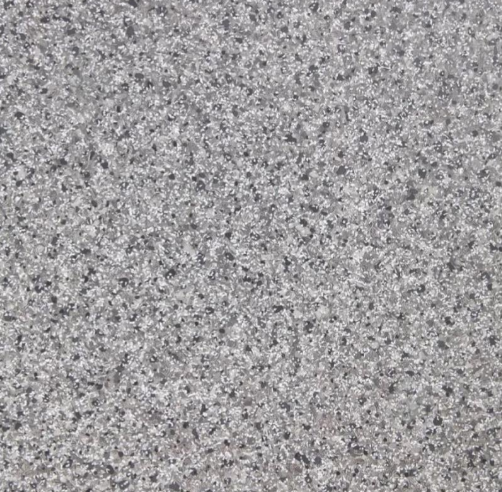 Тип:  зносостійкий
Бренд:  LENTEXКолекція:  Orion ChipsКраїна-виробник:  Польща Основа:  спінена Сфера застосування:  побутовий, напівкомерційний Клас зносостійкості:  33|42Дизайн покриття:  крихтаКолір виробника:  сірийТип покриття:  гетерогеннийМатеріал:  ПВХ.Товщина:  2,2 ммТовщина захисного шару:  0,5 мм(у випадку пропонування еквіваленту - колір погоджувати із замовником)№ з/пНайменування  товаруОд. виміруКількістьТехнічні характеристики товаруВиробник товару*Країна  походження товару**1234567